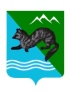 ПОСТАНОВЛЕНИЕ                                АДМИНИСТРАЦИИ СОБОЛЕВСКОГО МУНИЦИПАЛЬНОГО РАЙОНА КАМЧАТСКОГО КРАЯ 28 сентября 2023                          с.Соболево                                        №238Об утверждении Положенияоб отделе по вопросам ТЭК, ЖКХ в составе комитета по ТЭК, ЖКХ администрации Соболевского  муниципального района        На основании решения Соболевского муниципального района от 28.04.2023 №171 «Об утверждении структуры администрации Соболевского муниципального района» ( с изменениями от 30.05.2023г.№172) и постановления  администрации Соболевского муниципального района от06.09.2023 №218 «Об утверждении Положения о Комитете по ТЭК, ЖКХ администрации Соболевского муниципального района»АДМИНИСТРАЦИЯ ПОСТАНОВЛЯЕТ:       1.Утвердить Положения об отделе по вопросам ТЭК, ЖКХ в составе комитета по ТЭК, ЖКХ администрации Соболевского муниципального района, согласно приложению.2. Управлению делами администрации Соболевского муниципального района опубликовать настоящее постановление в районной газете «Соболевский вестник» и разместить на официальном сайте Соболевского муниципального района Камчатского края в информационно-телекоммуникационной сети Интернет.      3. Настоящее постановление вступает в силу после его официального опубликования (обнародования) и распространяется на правоотношения, возникшие с 01 июня 2023 года.Глава СоболевскогоМуниципального района                                                                А.В. Воровский                                       Приложение к постановлению администрации Соболевского муниципального районаот 28.09.2023 №238ПОЛОЖЕНИЕОб отделе по вопросам ТЭК, ЖКХ в составе комитета по ТЭК, ЖКХ администрации Соболевского муниципального района1. Общие положения1.1. Отдел по вопросам ТЭК, ЖКХ в составе комитета по ТЭК, ЖКХ (далее – Отдел) является структурным подразделением администрации Соболевского муниципального района, обеспечивающим исполнение полномочий администрации Соболевского муниципального района в сфере жилищно-коммунального хозяйства.1.2. В своей деятельности Отдел руководствуется действующим законодательством Российской Федерации и Камчатского края, нормативно-правовыми актами Правительства Российской Федерации, Камчатского края и Соболевского муниципального района, решениями Думы Соболевского муниципального района, постановлениями и распоряжениями администрации Соболевского муниципального района, а также настоящим Положением.1.3. Отдел осуществляет свою деятельность во взаимодействии с представителями федеральных органов исполнительной власти и их территориальных органов, органов исполнительной власти Камчатского края, иных государственных органов Камчатского края, органов местного самоуправления Камчатского края и органов местного самоуправления Соболевского муниципального района.1.4. Отдел находится по адресу: 684200, Камчатский край, Соболевский район, с. Соболево, пер.Центральный, дом 7.1.5. Отдел не является юридическим лицом.1.6. Структура и численность сотрудников Отдела определяется штатным расписанием, утверждаемым главой Соболевского муниципального района.2. Функции КомитетаОтдел осуществляет следующие функции:2.1. Разработку, реализацию, корректировку муниципальных программ в сфере жилищно-коммунального хозяйства, энергосбережения, развития инженерной инфраструктуры, в том числе формирование отчетности о ходе выполнения муниципальных программ, обеспечение доступа к информации о деятельности Комитета.2.2. Организацию реализации районных, краевых и федеральных программ в сфере жилищно-коммунального хозяйства и контроль за выполнением мероприятий, подготовку отчетов по выполненным мероприятиям, в том числе реализации федеральных и национальных проектов, проведение общественных слушаний с целю реализации таких проектов на территории Соболевского муниципального района.2.3. Организацию размещения информации, предусмотренной законодательством Российской Федерации о деятельности органов местного самоуправления Соболевского муниципального района по вопросам жилищно-коммунального хозяйства в средствах массовой информации и на официальном сайте администрации Соболевского муниципального района в сети Интернет.2.4. Обеспечение подготовки отчетов и информации по запросам органов государственной власти, органов местного самоуправления и прокуратуры по вопросам жилищно-коммунального хозяйства.2.5. Подготовку информации для проведения личного приема граждан, проводимого главой администрации Соболевского муниципального района, в том числе в общероссийский день приема граждан.2.6. Мониторинг и сбор информации для подготовки отчетов в установленном порядке по направлениям, относящимся к компетенции Отдела.2.7. Участие в разработке и согласовании технических заданий с целью заключения муниципальных контрактов сфере ЖКХ в соответствии с законодательством Российской Федерации о контрактной системе, в том числе участие в согласовании актов и объемов выполненных работ по муниципальным контрактам, заключенным администрацией Соболевского муниципального района по направлениям, относящимся к компетенции Отдела.2.8. Организацию предоставления муниципальных услуг, закрепленных за Отделом.2.9. Рассмотрение жалоб, заявлений и обращений, подготовка ответов, принятие по ним мер в рамках компетенции Отдела.2.10. В части обеспечения исполнения полномочий в сфере жилищных отношений:1).  Организацию принятия в установленном порядке решений администрацией Соболевского муниципального района о переводе жилых помещений в нежилые помещения и нежилых помещений в жилые помещения;2). Осуществление муниципального жилищного контроля;3). Участие в вопросе согласования переустройства и перепланировки помещений в многоквартирном доме;4). Организацию проведения процедуры открытых конкурсов по отбору управляющих организаций для управления многоквартирными домами на территории Соболевского сельского поселения; 5). Организацию формирования и ведение перечня многоквартирным домом на территории Соболевского сельского поселения и межселенной территории Соболевского муниципального района, в отношении которого собственниками помещений в многоквартирном доме не выбран способ управления таким домом или выбранный способ управления не реализован, не определена управляющая организация;6). Организацию деятельности администрации Соболевского муниципального района по вопросам капитального ремонта общего имущества в многоквартирных домах, расположенных на территории Соболевского сельского поселения и межселенной территории Соболевского муниципального района, в том числе, актуализацию сведений о потребности в капитальном ремонте, организацию проведения общих собраний собственников помещений МКД по вопросам капитального ремонта, обеспечение в его финансирования в соответствии с действующим федеральным и областным законодательством; 7).  Организацию обследования жилых помещений инвалидов и общего имущества в многоквартирных домах, в которых проживают инвалиды, входящих в состав муниципального жилищного фонда, а также частного жилищного фонда, в целях их приспособления с учетом потребностей инвалидов и обеспечения условий их доступности для инвалидов.  2.11. В части обеспечения исполнения полномочий в сфере теплоснабжения:1). Организацию в границах Соболевского сельского поселения и межселенной территории Соболевского муниципального района обеспечения надежного теплоснабжения потребителей на территории Соболевского муниципального района, в том числе принятие мер по организации обеспечения теплоснабжения потребителей в случае неисполнения теплоснабжающими организациями или теплосетевыми организациями своих обязательств либо отказа указанных организаций от исполнения своих обязательств;2). Контроль за ходом подготовки объектов жилищно-коммунального хозяйства и топливно-энергетического комплекса к работе в зимних условиях, а также за бесперебойной работой и устойчивым функционированием объектов жилищно-коммунального хозяйства;3). Организацию утверждения схем теплоснабжения, в том числе присвоение статуса единой теплоснабжающей организации;4). Организацию согласования инвестиционных программ организаций, осуществляющих регулируемые виды деятельности в сфере теплоснабжения, за исключением таких программ, которые согласовываются в соответствии с законодательством Российской Федерации об электроэнергетике;5). Организацию рассмотрения обращений потребителей по вопросам надежности теплоснабжения в порядке, установленном правилами организации теплоснабжения, утвержденными Правительством Российской Федерации.2.12. В части обеспечения исполнения полномочий в сфере водоснабжения, водоотведения:1). Организацию в границах Соболевского сельского поселения и межселенной территории Соболевского муниципального района водоснабжения населения, в том числе принятие мер по организации водоснабжения населения и (или) водоотведения в случае невозможности исполнения организациями, осуществляющими горячее водоснабжение, холодное водоснабжение и (или) водоотведение, своих обязательств либо в случае отказа указанных организаций от исполнения своих обязательств;2). Организацию работы по определению для централизованной системы холодного водоснабжения и (или) водоотведения Соболевского сельского поселения гарантирующей организации;3). Подготовку решений с целью согласования вывода объектов централизованных систем горячего водоснабжения, холодного водоснабжения и (или) водоотведения в ремонт и из эксплуатации;4). Организацию разработки и утверждения схем водоснабжения и водоотведения на территории Соболевского сельского поселения;5). Рассмотрение и подготовка предложений для организации согласование инвестиционных программ, в том числе утверждения технических заданий на разработку таких программ;2.13. В части осуществления полномочий в сфере энергосбережения и повышения энергетической эффективности:1). Организацию осуществления полномочий в области энергосбережения и повышения энергетической эффективности, отнесенных федеральным законодательствам к полномочиям органов местного самоуправления;2). Координацию и контроль мероприятий по энергосбережению и повышению энергетической эффективности и контроль за их проведением в организациях коммунального комплекса, управляющих организациях, муниципальных учреждениях, муниципальных унитарных предприятий;3). Информационное обеспечение мероприятий по энергосбережению и повышению энергетической эффективности, определенных в качестве обязательных законами Российской Федерации и иными нормативными правовыми актами Российской Федерации.2.14. Иные функции, отнесенные к полномочиям органов местного самоуправления в сфере жилищно-коммунального хозяйства Конституцией Российской Федерации, федеральными законами, законами Камчатского края и иными нормативно-правовыми актами.3. Организация деятельности структурного подразделения3.1. Руководство деятельностью структурного подразделения осуществляет начальник отдела по вопросам ТЭК, ЖКХ (далее – начальник отдела).3.2. Начальник отдела непосредственно подчиняется руководитель Комитета по ТЭК, ЖКХ.3.3. Начальник отдела:3.3.1.  Руководит деятельностью Отдела.3.3.2. Осуществляет текущее и перспективное планирование работы Отдела.3.3.3. Распределяет материалы, поручения, задания и документы между специалистами Отдела.3.3.4. Контролирует исполнение специалистами Отдела их обязанностей, в том числе исполнение документов по качеству и срокам, посещение заседаний коллегиальных органов, соблюдение служебного распорядка и правил пожарной безопасности в помещениях.3.3.5. Вносит руководителю Комитета по ТЭК, ЖКХ: - предложения о назначении на должность и освобождении от должности в Отделе (а также ходатайства и предложения по вопросам, связанным с прохождением муниципальными служащими Отдела муниципальной службы);- предложения о приеме на работу и увольнении с работы работников Отдела, замещающих должности, не являющиеся должностями муниципальной службы, а также ходатайства и предложения по вопросам, связанным с выполнением указанными работниками трудовых обязанностей.3.3.6. Анализирует деятельность Отдела с целью последующего устранения выявленных недостатков и совершенствования работы.3.3.7. Подготавливает и представляет руководителю Комитета по ТЭК, ЖКХ:- проект положения об отделе по вопросам ТЭК, ЖКХ;- проекты должностных инструкций муниципальных служащих Отдела;- проекты должностных инструкций специалистов Отдела, замещающих должности, не являющиеся должностями муниципальной службы.Обеспечивает своевременную разработку и согласование указанных проектов для их последующего утверждения главой Соболевского муниципального района.3.3.8. Обеспечивает выполнение Отделом функций, предусмотренных настоящим Положением.3.3.9. Несет дисциплинарную и иную предусмотренную действующим законодательством ответственность:-  за неисполнение или ненадлежащее исполнение своих должностных обязанностей;- за невыполнение или ненадлежащее выполнение Отделом функций, предусмотренных настоящим Положением.3.4. В период временного отсутствия руководителя Отдела его обязанности исполняет сотрудник отдела, по согласованию с руководителем Комитета по ТЭК, ЖКХ.Согласовано:Руководитель отдела по вопросам ТЭК, ЖКХ в составе комитета по ТЭК, ЖКХ администрации Соболевского муниципального района_________________  _____________________   «____»_________ 20____ года